MINUTA DE TERMO DE REFERÊNCIA - CONTRATAÇÃO DIRETA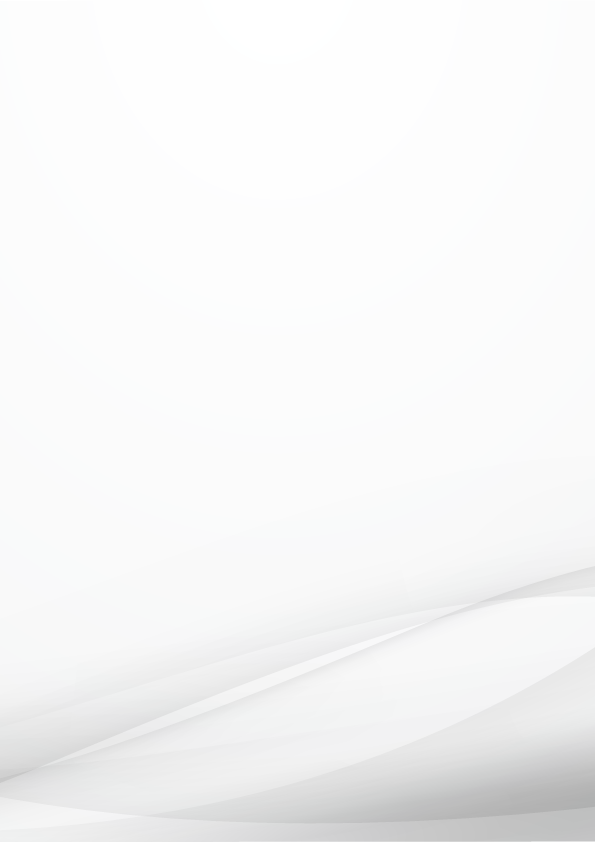 ORIENTAÇÕES PARA O USO1. 	A presente minuta de TERMO DE REFERÊNCIA para CONTRATAÇÃO DIRETA integra o rol de documentos disponibilizados no Catálogo Eletrônico de Padronização para a fase preparatória da licitação em conformidade ao previsto na Portaria Seges/ME nº 938, de 2 de fevereiro de 2022.2. 	Este documento contém as especificações padronizadas para contratação do objeto ÁGUA MINERAL NATURAL, SEM GÁS, CATMAT 445484 e 445485.  3. 	Este modelo poderá ser adotado por todos os entes federativos, conforme estabelece o inciso IV do art. 19 da Lei nº 14.133, de 1º de abril de 2021.  4. 	A redação em preto consiste no que se espera ser invariável e os marcados em verde podem ser adotados da mesma forma espera-se que sejam invariáveis. 4.1. Ela até pode sofrer modificações a depender do caso concreto, mas a diferença é que não são disposições feitas para variar. 4.2. Por essa razão, quaisquer modificações nas partes em preto e em verde, sem marcação de vermelho itálico negritado, devem necessariamente ser justificadas nos autos, sem prejuízo de eventual consulta ao órgão de assessoramento jurídico respectivo, a depender da matéria.4.3. Quaisquer modificações nas partes em preto e em verde, sem marcação de vermelho itálico negritado, devem necessariamente ser justificadas nos autos, sem prejuízo de eventual consulta ao órgão de assessoramento jurídico respectivo, a depender da matéria.5. 	Alguns itens receberam notas explicativas que estão numeradas x no rodapé da página.5.1. As notas são para melhorar a compreensão do agente ou setor responsável pela elaboração do documento, que deverão ser devidamente suprimidas ao se finalizar o documento na versão original. 6. 	Recomenda-se indicar no processo a versão (mês e ano) utilizada para elaboração da minuta, em especial ao encaminhar o feito para análise jurídica. Tal informação consta no rodapé do documento. Essa indicação pode ocorrer expressamente no despacho de encaminhamento ou mantendo-se o rodapé na minuta encaminhada, conforme o caso. É um dado importante já que indica qual o parâmetro a ser utilizado na checagem.7. 	Quaisquer sugestões de alteração deste documento poderão ser encaminhadas ao e-mail cgnor.seges@economia.gov.br.1. DAS CONDIÇÕES GERAIS DA CONTRATAÇÃO (ART. 6º, XXIII, “A” E “I” DA LEI Nº 14.133, DE 2021)1.1. Aquisição do líquido água mineral natural, sem gás, nos termos da tabela abaixo, conforme condições e exigências estabelecidas neste instrumento.1.2. O objeto desta contratação não se enquadra como sendo de bem de luxo, conforme Decreto nº 10.818, de 27 de setembro de 2021.1.3. O prazo de vigência da contratação é de XXX contados do(a) XXX, na forma do artigo 105 da Lei n° 14.133, de 2021.OU1.3. O prazo de vigência5 da contratação é de XXX (máximo de 5 anos) contados do(a) XXX, prorrogável por até 10 anos, na forma dos artigos 106 e 107 da Lei n° 14.133, de 2021.1.3.1. O fornecimento de bens é enquadrado como continuado tendo em vista que XXX, sendo a vigência plurianual mais vantajosa considerando XXX OU o Estudo Técnico Preliminar OU os termos da Nota Técnica XXX/XXX. OU1.3. O prazo de vigência5 da contratação é de XXX (máximo de um ano da ocorrência da emergência ou calamidade) contados do(a) XXX, improrrogável, na forma do art. 75, VIII da Lei n° 14.133, de 2021. 1.4. O custo estimado total da contratação é de R$ XXX (por extenso), conforme custos unitários apostos na tabela acima OU em anexo. 2. DA FUNDAMENTAÇÃO E DA DESCRIÇÃO DA NECESSIDADE DA CONTRATAÇÃO (ART. 6º, INCISO XXIII, ALÍNEA “B”, DA LEI Nº 14.133, DE 2021)2.1. A presente contratação tem como objetivo XXX.2.2. A necessidade da referida contratação deve-se a XXX.2.3.	O objeto da contratação está previsto no Plano de Contratações Anual XXX (ano), conforme detalhamento a seguir:I) ID PCA no PNCP: XXXII) Data de publicação no PNCP: XXXIII) Id do item no PCA: XXXIV) Classe/Grupo: XXXV) Identificador da Futura Contratação: XXX3. DA DESCRIÇÃO DA SOLUÇÃO COMO UM TODO CONSIDERADO O CICLO DE VIDA DO OBJETO E DA ESPECIFICAÇÃO DO PRODUTO (ART. 6º, INCISO XXIII, ALÍNEA “C”, E ART. 40, §1º, INCISO I, DA LEI Nº 14.133, DE 2021)3.1. O líquido água mineral natural, sem gás, objeto da contratação, deve atender às características microbiológicas e não conter concentrações acima dos limites máximos permitidos das substâncias químicas prejudiciais à saúde, estabelecida em Regulamento Técnico próprio, especialmente, a Instrução Normativa nº 60, de 2019, da Agência Nacional de Vigilância Sanitária (Anvisa).3.2. A embalagem, retornável ou descartável, deve ser isenta de danos físicos como amassamentos, fissuras ou qualquer outra avaria que possa comprometer a qualidade da água mineral natural e, ainda, deve atender às especificações da Anvisa e às normas ABNT NBR nº 14.222/2019 - Embalagem plástica para água mineral e potável de mesa - Garrafão retornável - Requisitos e métodos de ensaio e NBR n° 15.395/2006, que estabelece os requisitos mínimos de qualidade e os métodos de ensaio exigíveis para garrafas sopradas de PET, personalizadas ou genéricas, não retornáveis, destinadas ao acondicionamento de refrigerantes e águas, e em legislação específica.3.3. O rótulo da embalagem deve ser aprovado pelo Departamento Nacional de Produção Mineral (DNPM), conforme dispõe a Portaria MME nº 470, de 1999.3.4. As especificações referentes ao envase, fechamento, armazenamento, transporte e certificação devem seguir as exigências contidas na Resolução RDC n° 173, de 2006, da Anvisa, e em legislação específica.3.5. Descrição dos itens:3.6. Item 1: Água mineral natural, sem gás, em garrafão retornável:CATMAT: 445485Capacidade do garrafão: XXX litros. Material da embalagem: PET, material polietileno, policarbonato, polipropileno ou outro material aceitável para contato com alimentos e bebidas em conformidade às exigências da Portaria DNPM nº 387, de 2008 e ABNT NBR n° 14.222/2013, que deverão garantir a integridade do produto.  O garrafão deve possuir lacre de segurança, aparência limpa, isenta de manchas, alterações de cor, ranhuras, rachaduras, emendas e amassamentos, bem como não poderá possuir nenhum tipo de resíduos e odores. O gargalo não poderá possuir qualquer tipo de deformações internas ou externas.   A vida útil do garrafão retornável é de até 3 (três) anos, nos termos do inciso I do art. 5° da Portaria DNPM nº 387, de 2008.  Dimensões do garrafão com capacidade de 20 litros:   • Altura total: 490mm ± 2,5mm;  • Diâmetros: medido no anel de reforço (superior e inferior): 275mm ± 2,5mm, conforme ABNT NBR n° 14.222/2019.  Validade da água: no mínimo, de 3 (três) meses, contados da data de entrega do produto pelo fornecedor. 3.7. Item 2: Água mineral natural, sem gás, em embalagem descartável:  CATMAT: 445484 Unidades de fornecimento: XXX mililitros (ml) OU XXX litros(l);  Tipo de embalagem:   • Copo de XXX mililitros (ml). Material: embalagem fabricada em PET, descartável, de único uso, com lacre de segurança em material laminado e rótulo informativo do produto; E/OU• Garrafa de XXX mililitros (ml) OU litros(l). Material: embalagem do tipo PET, descartável, de único uso, tampa plástica e rótulo informativo do produto.   Validade da água: no mínimo, de 6 (seis) meses, contados da data de entrega do produto pelo fornecedor.3.8 Cláusulas de Sustentabilidade:3.8.1. Os critérios de sustentabilidade devem abranger cada fase do ciclo de vida do objeto quais sejam: produção (extração, qualidade da água, embalagem), distribuição, uso e destinação final.3.8.1.1. Produção:a) O processo de extração/produção da água mineral natural deve estar em conformidade à Resolução CNRH/MMA nº 76, de 16 de outubro de 2007. A referida Resolução estabelece diretrizes gerais para a integração entre a gestão de recursos hídricos e a gestão de águas minerais, termais, gasosas, potáveis de mesa ou destinadas a fins balneários;b) A qualidade da água visa assegurar a segurança e saúde das pessoas no consumo em conformidade à Instrução Normativa ANVISA n° 60, de 23 de dezembro de 2019, que estabelece as listas de padrões microbiológicos para alimentos;c) As embalagens primária e secundária do produto devem ser recicláveis e/ou conter percentual de material reciclado em sua composição em observância à norma ABNT NBR 13230/2008 - Embalagens e acondicionamento plásticos recicláveis - Identificação e simbologia.3.8.1.2. Distribuição:a) Devem ser observadas as disposições da Resolução ANVISA RDC nº 173, de 2006, que dispõe sobre as boas práticas para industrialização e comercialização de água mineral natural.3.8.1.3. Uso:a) A forma de consumo da água mineral deve evitar desperdício.3.8.1.4. Destinação Final10:a) O descarte das embalagens deve ser realizado de modo a atender à Lei nº 12.305, de 2 de agosto de 2010, à NBR 14222/2019 - Embalagem plástica para água mineral e potável de mesa, Garrafão retornável e demais normativos sobre o tema.4. DOS REQUISITOS DA CONTRATAÇÃO (ART. 6º, XXIII, ALÍNEA “D”, DA LEI Nº 14.133, DE 2021)4.1. A contratação deverá observar os seguintes requisitos:4.1.1 Sustentabilidade:4.1.1.1. Além dos critérios de sustentabilidade eventualmente inseridos na descrição do objeto, devem ser atendidos os seguintes requisitos, que se baseiam no Guia Nacional de Contratações Sustentáveis:a) A presente contratação está alinhada ao Plano Diretor de Logística Sustentável (PLS), nos termos da Portaria Seges/ME n° 8.678, de 19 de julho de 2021.b) XXX;4.1.2. Da vedação de contratação de marca/produto:4.1.2.1. Diante das conclusões extraídas do processo nº XXX, a Administração não aceitará o fornecimento dos seguintes produtos/marcas:a) XXXb) XXX[...]4.1.3. Da exigência de carta de solidariedade:4.1.3.1. Em caso de fornecedor revendedor ou distribuidor, será exigida carta de solidariedade emitida pelo fabricante, que assegure a execução do contrato.4.2. Não será admitida a subcontratação do objeto contratual.4.3. Não haverá exigência da garantia17 da contratação dos arts. 96 e seguintes da Lei nº 14.133, de 2021, pelas razões abaixo justificadas:XXXOU4.3. Será exigida a garantia da contratação de que tratam os arts. 96 e seguintes da Lei nº 14.133, de 2021, no percentual de XXX% do valor contratual, conforme regras previstas no termo de contrato.4.3.1. A garantia nas modalidades caução e fiança bancária deverá ser prestada em até XXX dias após XXX (autorização da dispensa OU notificação OU assinatura do contrato etc.).4.3.2. No caso de seguro-garantia sua apresentação deverá ocorrer, no máximo, até a data de assinatura do termo de contrato.5. DO MODELO DE EXECUÇÃO CONTRATUAL (ART. 6º, XXIII, ALÍNEA “E” E ART. 40, §1º, INCISO II, DA LEI Nº 14.133, DE 2021)5.1. O prazo de entrega do(s) item(ns) é de XXX dias, contado da emissão de Requisição formalizada pelo Contratante, em remessa única ou em quantitativo especificado pelo Contratante.OU5.1. As parcelas serão entregues nos seguintes prazos e condições:5.2. Caso não seja possível a entrega na data avençada, o contratado deverá comunicar as razões respectivas com pelo menos XXX dias (por extenso) de antecedência para que o pleito de prorrogação de prazo seja analisado pela contratante, ressalvadas situações de caso fortuito e força maior.5.3. Os bens deverão ser entregues no seguinte endereço: XXX .5.4. O prazo de validade do produto, na data da entrega, não poderá ser inferior a 3 (três) meses para a água em garrafão retornável e 6 (seis) meses para a água em embalagem descartável.5.5. Os bens serão recebidos provisoriamente, de forma sumária, no prazo de XXX dias (por extenso), pelo(a) responsável pelo acompanhamento e fiscalização do contrato, para efeito de posterior verificação de sua conformidade com as especificações constantes neste Termo de Referência e na proposta.5.6. Os bens poderão ser rejeitados, no todo ou em parte, quando em desacordo com as especificações constantes neste Termo de Referência e na proposta, devendo ser substituídos no prazo de XXX dias (por extenso), a contar da notificação do contratado, às suas custas, sem prejuízo da aplicação das penalidades.5.7. Os bens serão recebidos definitivamente no prazo de XXX dias (por extenso), contados do recebimento provisório, após a verificação da qualidade e quantidade do material e consequente aceitação mediante termo detalhado5.7.1. Na hipótese de a verificação a que se refere o subitem anterior não ser procedida dentro do prazo fixado, reputar-se-á como realizada, consumando-se o recebimento definitivo no dia do esgotamento do prazo.5.8. O recebimento provisório ou definitivo não excluirá a responsabilidade civil pela solidez e pela segurança do serviço nem a responsabilidade ético-profissional pela perfeita execução do contrato.6. DO MODELO DE GESTÃO DO CONTRATO (ART. 6º, XXIII, ALÍNEA “F”, DA LEI Nº 14.133, DE 2021)6.1. O contrato deverá ser executado fielmente pelas partes, de acordo com as cláusulas avençadas e as normas da Lei nº 14.133, de 2021, e cada parte responderá pelas consequências de sua inexecução total ou parcial (caput do art. 115 da Lei nº 14.133, de 2021).6.2. Em caso de impedimento, ordem de paralisação ou suspensão do contrato, o cronograma de execução será prorrogado automaticamente pelo tempo correspondente, anotadas tais circunstâncias mediante simples apostila (§5°do art. 115 da Lei nº 14.133, de 2021).6.3. As comunicações entre o órgão ou entidade e o contratado devem ser realizadas por escrito sempre que o ato exigir tal formalidade, admitindo-se, excepcionalmente, o uso de mensagem eletrônica para esse fim (§2º do art. 44 da IN nº 5, de 2017).6.4. O órgão ou entidade poderá convocar representante do Contratado para adoção de providências que devam ser cumpridas de imediato (caput do art. 45 da IN nº 5, de 2017).6.5. Após a assinatura do termo de contrato ou instrumento equivalente, o órgão ou entidade convocará o representante do contratado para reunião inicial para apresentação do plano de fiscalização, que conterá informações acerca das obrigações contratuais, dos mecanismos de fiscalização, das estratégias para execução do objeto, do plano complementar de execução do contratado, quando houver, do método de aferição dos resultados e das sanções aplicáveis, dentre outros (caput do art. 45 da IN nº 5, de 2017).6.6. A execução do contrato deverá ser acompanhada e fiscalizada pelo(s) fiscal(is) do contrato, ou pelos respectivos substitutos (caput do art. 117 da Lei nº 14.133, de 2021). 6.7. O fiscal técnico do contrato acompanhará a execução do contrato, para que sejam cumpridas todas as condições estabelecidas no contrato, de modo a assegurar os melhores resultados para a Administração (inciso VI do art. 22 do Decreto nº 11.246, de 2022).6.7.1.	O fiscal técnico do contrato anotará no histórico de gerenciamento do contrato todas as ocorrências relacionadas à execução do contrato, com a descrição do que for necessário para a regularização das faltas ou dos defeitos observados. (inciso II do art. 22 do Decreto nº 11.246, de 2022);6.7.2.	Identificada qualquer inexatidão ou irregularidade, o fiscal técnico do contrato emitirá notificações para a correção da execução do contrato, determinando prazo para a correção. (inciso III do art. 22 do Decreto nº 11.246, de 2022); 6.7.3.	O fiscal técnico do contrato informará ao gestor do contato, em tempo hábil, a situação que demandar decisão ou adoção de medidas que ultrapassem sua competência, para que adote as medidas necessárias e saneadoras, se for o caso. (inciso IV do art. 22 do Decreto nº 11.246, de 2022).6.7.4.	No caso de ocorrências que possam inviabilizar a execução do contrato nas datas aprazadas, o fiscal técnico do contrato comunicará o fato imediatamente ao gestor do contrato. (inciso V do art. 22 do Decreto nº 11.246, de 2022).6.7.5.	O fiscal técnico do contrato comunicar ao gestor do contrato, em tempo hábil, o término do contrato sob sua responsabilidade, com vistas à renovação tempestiva ou à prorrogação contratual (inciso VII do art. 22 do Decreto nº 11.246, de 2022).6.8.	O fiscal administrativo do contrato verificará a manutenção das condições de habilitação da contratada, acompanhará o empenho, o pagamento, as garantias, as glosas e a formalização de apostilamento e termos aditivos, solicitando quaisquer documentos comprobatórios pertinentes, caso necessário (incisos I e II do art. 23 do Decreto nº 11.246, de 2022).6.8.1.	Caso ocorram descumprimento das obrigações contratuais, o fiscal administrativo do contrato atuará tempestivamente na solução do problema, reportando ao gestor do contrato para que tome as providências cabíveis, quando ultrapassar a sua competência; (inciso IV do art. 23 do Decreto nº 11.246, de 2022).6.9.	O gestor do contrato coordenará a atualização do processo de acompanhamento e fiscalização do contrato contendo todos os registros formais da execução no histórico de gerenciamento do contrato, a exemplo da ordem de serviço, do registro de ocorrências, das alterações e das prorrogações contratuais, elaborando relatório com vistas à verificação da necessidade de adequações do contrato para fins de atendimento da finalidade da administração. (inciso IV do art. 21 do Decreto nº 11.246, de 2022).6.9.1.	O gestor do contrato acompanhará a manutenção das condições de habilitação da contratada, para fins de empenho de despesa e pagamento, e anotará os problemas que obstem o fluxo normal da liquidação e do pagamento da despesa no relatório de riscos eventuais. (inciso III do art. 21 do Decreto nº 11.246, de 2022).6.9.2.	O gestor do contrato acompanhará os registros realizados pelos fiscais do contrato, de todas as ocorrências relacionadas à execução do contrato e as medidas adotadas, informando, se for o caso, à autoridade superior àquelas que ultrapassarem a sua competência. (inciso II do art. 21 do Decreto nº 11.246, de 2022).6.9.3.	O gestor do contrato emitirá documento comprobatório da avaliação realizada pelos fiscais técnico, administrativo e setorial quanto ao cumprimento de obrigações assumidas pelo contratado, com menção ao seu desempenho na execução contratual, baseado nos indicadores objetivamente definidos e aferidos, e a eventuais penalidades aplicadas, devendo constar do cadastro de atesto de cumprimento de obrigações. (inciso VIII do art. 21 do Decreto nº 11.246, de 2022).6.9.4.	O gestor do contrato tomará providências para a formalização de processo administrativo de responsabilização para fins de aplicação de sanções, a ser conduzido pela comissão de que trata o art. 158 da Lei nº 14.133, de 2021, ou pelo agente ou pelo setor com competência para tal, conforme o caso. (inciso X do art. 21 do Decreto nº 11.246, de 2022).6.10.	O fiscal administrativo do contrato comunicará ao gestor do contrato, em tempo hábil, o término do contrato sob sua responsabilidade, com vistas à tempestiva renovação ou prorrogação contratual. (inciso VII do art. 22 do Decreto nº 11.246, de 2022).6.11.	O gestor do contrato deverá elaborará relatório final com informações sobre a consecução dos objetivos que tenham justificado a contratação e eventuais condutas a serem adotadas para o aprimoramento das atividades da Administração. (inciso VI do art. 21 do Decreto nº 11.246, de 2022).6.12. O contratado será obrigado a reparar, corrigir, remover, reconstruir ou substituir, a suas expensas, no total ou em parte, o objeto do contrato em que se verificarem vícios, defeitos ou incorreções resultantes de sua execução ou de materiais nela empregados (art. 119 da Lei nº 14.133, de 2021).6.13. O contratado será responsável pelos danos causados diretamente à Administração ou a terceiros em razão da execução do contrato, e não excluirá nem reduzirá essa responsabilidade a fiscalização ou o acompanhamento pelo contratante (art. 120 da Lei nº 14.133, de 2021).6.14. Somente o contratado será responsável pelos encargos trabalhistas, previdenciários, fiscais e comerciais resultantes da execução do contrato (art. 121 da Lei nº 14.133, de 2021).6.15. A inadimplência do contratado em relação aos encargos trabalhistas, fiscais e comerciais não transferirá à Administração a responsabilidade pelo seu pagamento e não poderá onerar o objeto do contrato (§1º do art. 121 da Lei nº 14.133, de 2021).6.16. Antes do pagamento da nota fiscal ou da fatura, deverá ser consultada a situação do Contratado junto ao Sicaf (art. 30 da IN nº 3, de 2018).6.17. Serão exigidos a Certidão Negativa de Débito (CND) relativa a Créditos Tributários Federais e à Dívida Ativa da União, o Certificado de Regularidade do FGTS (CRF) e a Certidão Negativa de Débitos Trabalhistas (CNDT), caso esses documentos não estejam regularizados no Sicaf.6.18. Além do disposto acima, a fiscalização contratual obedecerá às seguintes rotinas:6.18.1. XXX7. DA FORMA E CRITÉRIOS DE SELEÇÃO DO FORNECEDOR MEDIANTE O USO DO SISTEMA DE DISPENSA ELETRÔNICA (ART. 6º, INCISO XXIII, ALÍNEA “H”, DA LEI Nº 14.133, DE 2021) 7.1. O licitante será selecionado por meio da realização de procedimento de dispensa de licitação, na forma eletrônica, com fundamento na hipótese do art. 75, inciso XXX, da Lei n° 14.133, de 2021 (indicar um dos incisos do art. 75 da Lei nº 14.133, de 2021, conforme o caso concreto), que culminará com a seleção da proposta de XXX (menor preço por grupo/item/global OU maior desconto).7.2. As exigências de habilitação jurídica, fiscal, social e trabalhista são as usuais para a generalidade dos objetos, conforme disciplinado no Anexo I do Aviso de Contratação Direta.7.3. Os critérios de habilitação econômico-financeira a serem atendidos pelo fornecedor estão previstos no Anexo I do Aviso de Contratação Direta.7.4. Os critérios de habilitação técnica a serem atendidos pelo fornecedor serão:7.4.1. Comprovação de aptidão para o fornecimento de bens similares de complexidade tecnológica e operacional equivalente ou superior com o objeto desta contratação, ou com o item pertinente, por meio da apresentação de certidões ou atestados, por pessoas jurídicas de direito público ou privado, ou regularmente emitido(s) pelo conselho profissional competente, quando for o caso.7.4.1.1. Para fins da comprovação de que trata este subitem, os atestados deverão dizer respeito a contratos executados com as seguintes características mínimas:i) XXXii) XXXiii) XXX7.4.1.2. Será admitida, para fins de comprovação de quantitativo mínimo, a apresentação e o somatório de diferentes atestados executados de forma concomitante.7.4.2. Os atestados de capacidade técnica poderão ser apresentados em nome da matriz ou da filial do fornecedor.7.4.3. O contratado disponibilizará todas as informações necessárias à comprovação da legitimidade dos atestados, apresentando, quando solicitado pela Administração, cópia do contrato que deu suporte à contratação, endereço atual da contratante e local em que foi executado o objeto contratado, dentre outros documentos.7.4.4. Prova de atendimento aos requisitos XXX, previstos na Lei XXX:7. DA FORMA E CRITÉRIOS DE SELEÇÃO DO FORNECEDOR (ART. 6º, INCISO XXIII, ALÍNEA “H”, DA LEI Nº 14.133, DE 2021)7.1 O fornecedor será selecionado por meio da realização de procedimento de dispensa de licitação, com fundamento na hipótese do inciso XXX do art. 75 da Lei nº 14.133, de 2021 (indicar um dos incisos do art. 75 da Lei nº 14.133, de 2021, conforme o caso concreto).OU7.1 O fornecedor será selecionado por meio da realização de procedimento de inexigibilidade de licitação, com fundamento na hipótese do art. 74, XXX, da Lei nº 14.133, de 2021 (indicar o caput ou um dos incisos do art. 74 da Lei nº 14.133, de 2021, conforme o caso concreto).7.2 Previamente à celebração do contrato, a Administração verificará o eventual descumprimento das condições para contratação, especialmente quanto à existência de sanção que a impeça, mediante a consulta a cadastros informativos oficiais, tais como:a. Sistema de Cadastramento Unificado de Fornecedores (Sicaf);b. Cadastro Nacional de Empresas Inidôneas e Suspensas (CEIS), mantido pela Controladoria - Geral da União, https://www.portaltransparencia.gov.br/sancoes/ceis;?ordenarPor=nome&direcao=asc; ec. Cadastro Nacional de Empresas Punidas (CNEP), mantido pela Controladoria-Geral da União, https://www.portaltransparencia.gov.br/sancoes/cnep?ordenarPor=nome&direcao=asc.7.2.1. A consulta aos cadastros será realizada em nome da pessoa física ou, em caso de pessoa jurídica, da empresa fornecedora ou de seu sócio majoritário, por força do art. 12 da Lei n° 8.429, de 2 de junho de 1992, que prevê, dentre as sanções impostas ao responsável pela prática de ato de improbidade administrativa, a proibição de contratar com o Poder Público, inclusive por intermédio de pessoa jurídica da qual seja sócio majoritário.7.2.1.1. Caso conste na Consulta de Situação do Fornecedor a existência de Ocorrências Impeditivas Indiretas, o gestor diligenciará para verificar se houve fraude por parte das empresas apontadas no Relatório de Ocorrências Impeditivas Indiretas.7.3. A tentativa de burla será verificada por meio dos vínculos societários, linhas de fornecimento similares, dentre outros.7.4. O fornecedor será convocado para manifestação previamente a uma eventual negativa de contratação.7.5. Caso atendidas as condições para contratação, a habilitação do fornecedor será verificada por meio do Sicaf, nos documentos por ele abrangidos.7.6. É dever do fornecedor manter atualizada a respectiva documentação constante do Sicaf, ou encaminhar, quando solicitado pela Administração, a respectiva documentação atualizada.7.7. Não serão aceitos documentos de habilitação com indicação de CNPJ/CPF diferentes, salvo aqueles legalmente permitidos.7.8. Se o fornecedor for a matriz, todos os documentos deverão estar em nome da matriz, e se o fornecedor for a filial, todos os documentos deverão estar em nome da filial, exceto para atestados de capacidade técnica, caso exigidos, e no caso daqueles documentos que, pela própria natureza, comprovadamente, forem emitidos somente em nome da matriz.7.9. Serão aceitos registros de CNPJ de fornecedor matriz e filial com diferenças de números de documentos pertinentes ao CND e ao CRF/FGTS, quando for comprovada a centralização do recolhimento dessas contribuições.7.10. Para fins de contratação, deverá o fornecedor comprovar os seguintes requisitos de habilitação:7.11. Habilitação Jurídica:7.11.1. Pessoa física: cédula de identidade (RG) ou documento equivalente que, por força de lei, tenha validade para fins de identificação em todo o território nacional;E/OU7.11.1. Empresário individual: inscrição no Registro Público de Empresas Mercantis, a cargo da Junta Comercial da respectiva sede;E/OU7.11.1. Microempreendedor Individual (MEI): Certificado da Condição de Microempreendedor Individual - CCMEI, cuja aceitação ficará condicionada à verificação da autenticidade no sítio https://www.gov.br/empresas-e-negocios/pt-br/empreendedor.E/OU 7.11.1. Sociedade empresária, sociedade limitada unipessoal (SLU) ou sociedade identificada como empresa individual de responsabilidade limitada (EIRELI): inscrição do ato constitutivo, estatuto ou contrato social no Registro Público de Empresas Mercantis, a cargo da Junta Comercial da respectiva sede, acompanhada de documento comprobatório de seus administradores;E/OU 7.11.1. Sociedade empresária estrangeira com atuação permanente no País: decreto de autorização para funcionamento no Brasil;E/OU 7.11.1. Sociedade simples: inscrição do ato constitutivo no Registro Civil de Pessoas Jurídicas do local de sua sede, acompanhada de documento comprobatório de seus administradores;E/OU 7.11.1. Filial, sucursal ou agência de sociedade simples ou empresária - inscrição do ato constitutivo da filial, sucursal ou agência da sociedade simples ou empresária, respectivamente, no Registro Civil das Pessoas Jurídicas ou no Registro Público de Empresas Mercantis onde tem sede a matriz;E/OU 7.11.1. Sociedade cooperativa: ata de fundação e estatuto social, com a ata da assembleia que o aprovou, devidamente arquivado na Junta Comercial ou inscrito no Registro Civil das Pessoas Jurídicas da respectiva sede, além do registro de que trata o art. 107 da Lei nº 5.764, de 1971.7.11.2. Ato de autorização para o exercício da atividade de XXX (especificar a atividade contratado sujeita à autorização), expedido por XXX (especificar o órgão competente) nos termos do art. XXX da (Lei/Decreto) n° XXX.7.11.3. Os documentos apresentados deverão estar acompanhados de todas as alterações ou da consolidação respectiva.7.12. Habilitações fiscal, social e trabalhista:7.12.1. prova de inscrição no Cadastro de Pessoas Físicas (CPF);OU7.12.1. prova de inscrição no Cadastro Nacional da Pessoa Jurídica (CNPJ);7.12.2. prova de regularidade fiscal perante a Fazenda Nacional, mediante apresentação de certidão expedida conjuntamente pela Secretaria Especial da Receita Federal do Brasil (RFB) e pela Procuradoria-Geral da Fazenda Nacional (PGFN), referente a todos os créditos tributários federais e à Dívida Ativa da União (DAU) por elas administrados, inclusive aqueles relativos à Seguridade Social, nos termos da Portaria Conjunta nº 1.751, de 02/10/2014, do Secretário da Receita Federal do Brasil e da Procuradora-Geral da Fazenda Nacional.7.12.3. prova de regularidade com o Fundo de Garantia do Tempo de Serviço (FGTS);7.12.4. declaração de que não emprega menor de 18 anos em trabalho noturno, perigoso ou insalubre e não emprega menor de 16 anos, salvo menor, a partir de 14 anos, na condição de aprendiz, nos termos do artigo 7°, XXXIII, da Constituição;7.12.5. prova de inexistência de débitos inadimplidos perante a Justiça do Trabalho, mediante a apresentação de certidão negativa ou positiva com efeito de negativa, nos termos do Título VII-A da Consolidação das Leis do Trabalho, aprovada pelo Decreto-Lei nº 5.452, de 1º de maio de 1943.7.12.6. prova de inscrição no cadastro de contribuintes estadual, se houver, relativo ao domicílio ou sede do fornecedor, pertinente ao seu ramo de atividade e compatível com o objeto contratual;7.12.6.1. O fornecedor enquadrado como microempreendedor individual que pretenda auferir os benefícios do tratamento diferenciado previstos na Lei Complementar nº 123, de 2006, estará dispensado da prova de inscrição nos cadastros de contribuintes estadual e municipal.7.12.7. prova de regularidade com a Fazenda Estadual ou Distrital do domicílio ou sede do fornecedor, relativa à atividade em cujo exercício contrata ou concorre;7.12.7.1. caso o fornecedor seja considerado isento dos tributos estaduais ou distritais relacionados ao objeto, deverá comprovar tal condição mediante a apresentação de certidão ou declaração da Fazenda respectiva do seu domicílio ou sede, ou por meio de outro documento equivalente, na forma da respectiva legislação de regência.407.13. Será exigida do fornecedor, ainda, a seguinte documentação complementar:7.13.1. A relação dos cooperados que atendem aos requisitos técnicos exigidos para a contratação e que executarão o contrato, com as respectivas atas de inscrição e a comprovação de que estão domiciliados na localidade da sede da cooperativa, respeitado o disposto nos arts. 4º, inciso XI, 21, inciso I e 42, §§2º a 6º da Lei nº 5.764, de 1971;7.13.2. A declaração de regularidade de situação do contribuinte individual – DRSCI, para cada um dos cooperados indicados;7.13.3. A comprovação do capital social proporcional ao número de cooperados necessários à prestação do serviço;7.13.4. O registro previsto no art. 107 da Lei nº 5.764, de 1971;7.13.5. A comprovação de integração das respectivas quotas-partes por parte dos cooperados que executarão o contrato;7.13.6. Os seguintes documentos para a comprovação da regularidade jurídica da cooperativa:a) ata de fundação;b) estatuto social com a ata da assembleia que o aprovou;c) regimento dos fundos instituídos pelos cooperados, com a ata da assembleia;d) editais de convocação das três últimas assembleias gerais extraordinárias;e) três registros de presença dos cooperados que executarão o contrato em assembleias gerais ou nas reuniões seccionais; ef) ata da sessão que os cooperados autorizaram a cooperativa a contratar o objeto da contratação;7.13.7. A última auditoria contábil-financeira da cooperativa, conforme dispõe o art. 112 da Lei nº 5.764, de 1971, ou uma declaração, sob as penas da lei, de que tal auditoria não foi exigida pelo órgão fiscalizador.8. DA ADEQUAÇÃO ORÇAMENTÁRIA8.1. As despesas decorrentes da presente contratação correrão à conta de recursos específicos consignados no Orçamento Geral da União.8.2. A contratação será atendida pela seguinte dotação:Gestão/Unidade: XXXFonte de Recursos: XXXPrograma de Trabalho: XXXElemento de Despesa: XXXPlano Interno: XXX8.3. A dotação relativa aos exercícios financeiros subsequentes será indicada após aprovação da Lei Orçamentária respectiva e liberação dos créditos correspondentes, mediante apostilamento.XXX (Local), XX (dia) de XXX (mês) de 20XX (ano)_______________________________________________________Identificação e assinatura do servidor (ou equipe) responsávelCor do textoIndicaçãoEdiçãoExemplopretoDeve ser adotadoinvariávelLorem ipsum dolor sit amet, consectetur adipiscing elit.verdePode ser adotado (conforme critérios de oportunidade e conveniência)invariávelLorem ipsum dolor sit amet, consectetur adipiscing elit.vermelho, negritado e itálicoDeve ser preenchidovariávelLorem ipsum dolor sit amet, consectetur adipiscing elit.NOTAS EXPLICATIVASPara melhor compreensão do agente ou setor responsável pela elaboração do documento.Deverão ser suprimidas na versão final do documentoNOTA EXPLICATIVA
Lorem ipsum dolor sit amet, consectetur adipiscing elit.ITEMCATMATDESCRIÇÃOUNIDADE DE MEDIDAQUANTIDADEVALOR UNITÁRIOVALOR TOTAL1445485Água mineral natural, sem gás, acondicionada em embalagem retornávelGarrafa com capacidade de XXX litros2445484Água mineral natural, sem gás, em embalagem descartável Copo com capacidade de XXX mililitrosOU Garrafa com capacidade de XXX mililitros/ litros.Parcelamento: A justificativa para o parcelamento ou não do objeto deve constar do Estudo Técnico Preliminar (art. 18, §1º, VIII, da Lei nº 14.133, de 2021) ou outro documento preparatório da contratação. As compras, como regra, devem atender ao parcelamento quando for tecnicamente viável e economicamente vantajoso (art. 40, inciso V, alínea b, da Lei nº 14.133, de 2021). Devem também ser observadas as regras do artigo 40, §§ 2º e 3º, da Lei nº 14.133, de 2021. O Parcelamento usualmente não é ponto verificado em contratações diretas, já que estas não são feitas em regime competitivo. No entanto, no caso de se tratar de dispensa de pequeno valor feita pelo sistema de dispensa eletrônica ou qualquer outro caso de dispensa submetida a algum regime competitivo, a análise sobre o parcelamento deverá ocorrer nos moldes acima.ParcelaComposição da ParcelaPrazo de Entrega1ªXXX unidades do item XXXXXX dias da Assinatura OU da Ordem de Fornecimento OU [...]2ªXXX unidades do item XXXXXX dias da Assinatura OU da Ordem de Fornecimento OU [...]3ªXXX unidades do item XXXXXX dias da Assinatura OU da Ordem de Fornecimento OU [...][...]XXX unidades do item XXXXXX dias da Assinatura OU da Ordem de Fornecimento OU [...]A Administração deverá optar por apenas uma das sugestões de redação descritas nesta cláusula do Termo de Referência, relativas à FORMA E AOS CRITÉRIOS DE SELEÇÃO DO FORNECEDOR, quais sejam:1) a primeira opção, adiante, caso se trate de contratação direta, por dispensa de licitação, realizada no âmbito do Sistema de Dispensa Eletrônica estabelecido na Instrução Normativa Seges/ME nº 67, de 8 de julho de 2021; OU, ALTERNATIVAMENTE,2) a segunda opção, que está bem mais adiante, caso se trate de contratação direta, por dispensa ou inexigibilidade de licitação, realizadas sem a utilização do mencionado Sistema de Dispensa Eletrônica.O Termo de Referência deverá ser devidamente aprovado pelo ordenador de despesas ou a autoridade competente respectiva, conforme divisão de atribuições de cada órgão.Registre-se que, salvo no caso de elaboração do TR pela própria autoridade competente para aprová-lo, eventual equipe incumbida de tal confecção deve ser designada pela autoridade competente nos termos do art. 7º da Lei nº 14.133, de 2021, incumbindo a esta aferir o cumprimento dos requisitos necessários a esta função.